INFORMAČNÍ PORTÁLY SŠTŘ NOVÝ BYDŽOV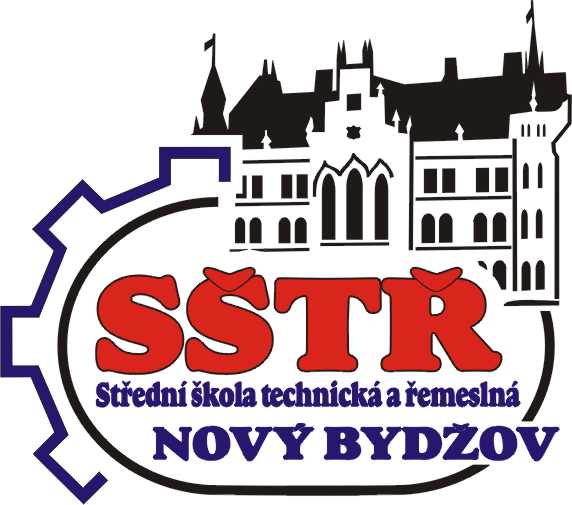 NABÍDKA OBORŮ PRO ŠKOLNÍ ROK 2021/2022Struktura oborů: http://skolabydzov.mozello.cz/denni/Technické maturitní obory: Technik silniční dopravy, Operátor silniční dopravy;Technické učební obory: 	Elektrikář – silnoproud, Autoelektrikář, Automechanik, Řidič, Opravář zemědělské techniky;Potravinářské učební obory: Kuchař – číšník, Cukrář, Řezník – uzenář;Sociální sítě školy:web: http://www.sstrnb.cz/facebook: https://cs-cz.facebook.com/sstrnb/instagram:  https://www.instagram.com/sstrnb/youtube: https://www.youtube.com/sstrnbDůležité odkazy na webu školy:Uchazeči o studium: http://skolabydzov.mozello.cz/uchazeci/Studijní obory: http://skolabydzov.mozello.cz/denni/Instruktážní videa jednotlivých oborů: http://skolabydzov.mozello.cz/httpskolabydzovmozellocz-1/informacni-video-o-skole/ Prezentace školy pro veřejnost: http://skolabydzov.mozello.cz/httpskolabydzovmozellocz-1/prezentace-skoly-20182019/Den otevřených dveří školy on-line pro školní rok 2021/2022:Odkaz: https://www.youtube.com/watch?v=qfFsMF478aA&feature=youtu.be Kontakty školy:a) adresa: Dr. M. Tyrše 112, Nový Bydžov 504 01b) sekretariát a studijní oddělení školy: Pokorná Alena, telefon: 495 490 328, mobil: 602 548 635c) kontaktní osoby: 	1) ředitel školy – Mgr. Vladimír Blažej, mobil: 604 251 209			2) první zástupce školy – Ing. Karel Průcha, mobil: 601 091 020			3) zástupce ředitele teorie – Mgr. Petr Motyčka, mobil: 725 399 157